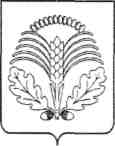 АДМИНИСТРАЦИЯ ГРИБАНОВСКОГО МУНИЦИПАЛЬНОГО РАЙОНАВОРОНЕЖСКОЙ ОБЛАСТИПОСТАНОВЛЕНИЕот  «30» ноября 2018 г.   № 571                  п.г.т. Грибановский           Руководствуясь законом Воронежской области от 29.12.2009 № 190-ОЗ "О наделении органов местного самоуправления муниципальных районов и городских округов Воронежской области отдельными государственными полномочиями по созданию и организации деятельности административных комиссий", и законом Воронежской области от 31.12.2003 № 74-ОЗ «Об административных правонарушениях на территории Воронежской области»,  администрация Грибановского муниципального района Воронежской области  п о с т а н о в л я е т:       1.  Внести в состав административной комиссии Грибановского муниципального района Воронежской области, утвержденный постановлением администрации Грибановского муниципального района Воронежской области от 27.05.2016 г.  №  189, изменения, изложив его в новой редакции согласно приложению к настоящему постановлению.        2. Опубликовать настоящее постановление в Грибановском муниципальном вестнике и на официальном сайте администрации Грибановского муниципального района.       3.   Контроль  исполнения настоящего постановления  оставляю за собой.Глава администрациимуниципального района                                                            А.И. РыженинПриложениек постановлению администрацииГрибановского муниципального районаВоронежской области                                                                           от «30»  ноября 2018 г. № 571Состав административной комиссии  Грибановского муниципального района Воронежской областиО внесении изменений в состав административной комиссии    Грибановского муниципального  района Воронежской области,  утвержденный постановлением администрации Грибановского муниципального района Воронежской области от 27.05.2016 г. №  189Шаповалов Александр НиколаевичШаповалов Александр Николаевичруководитель аппарата администрации Грибановского муниципального района Воронежской области – председатель комиссииСавченко Александр ВитальевичПопова Марина Викторовна                          Савченко Александр ВитальевичПопова Марина Викторовна                          начальник отдела градостроительной деятельности, главный архитектор администрации  Грибановского муниципального района Воронежской области – заместитель председателя комиссииведущий специалист администрации Грибановского муниципального района - ответственный секретарь административной  комиссииCтепанищева Елена Викторовна	        Меремьянина Марина Николаевна                                 Cтепанищева Елена Викторовна	        Меремьянина Марина Николаевна                                 глава администрации                                                                     Верхнекарачанского сельского поселения Грибановского муниципального района                                                                    Воронежской областиначальник юридического отдела администрации Грибановского муниципального района Воронежской областиПрокопова Татьяна ПетровнаПрокопова Татьяна Петровнаглавный специалист отдела  по развитию сельских территорий администрации Грибановского муниципального района Воронежской областиЛеньшин Валерий ВладимировичЛеньшин Валерий ВладимировичРуководитель БУ ВО «Грибановская  райСББЖ» (по согласованию) Визнер Олег ВикторовичВизнер Олег ВикторовичИ.о. заместителя главы   администрации Грибановского городского поселения Грибановского муниципального района Воронежской области (по согласованию)Кононов Михаил Игоревич                                         инспектор по исполнению административного законодательства                                                                  (направление по исполнению                                                               административного законодательства)     ОМВД России по Грибановскому                                                                 району (по согласованию).инспектор по исполнению административного законодательства                                                                  (направление по исполнению                                                               административного законодательства)     ОМВД России по Грибановскому                                                                 району (по согласованию).